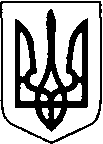 Виконавчий  комітет  Нововолинської  міської  радиВолинської областіР І Ш Е Н Н Я06 січня 2022 року                      м. Нововолинськ                                           № 5   Про демонтаж самочинно встановлених тимчасових споруд,що знаходяться по вул. Героїв АТО,вул. Сонячна, вул. Куліша, вул. Сіркам. Нововолинськ Волинської областіВідповідно до Законів України «Про місцеве самоврядування в Україні»,  «Про благоустрій населених пунктів» та Правил благоустрою територій м. Нововолинська та смт. Благодатного, затверджених рішенням Нововолинської міської ради №28/9 від 21.12.2018р., з метою усунення порушень у сфері встановлення тимчасових споруд, враховуючи заяву депутата Нововолинської міської ради Лукашука М.П. від 24.11.2021р., виконавчий комітет Нововолинської міської ради  ВИРІШИВ:1. Демонтувати самочинно встановленні тимчасові споруди, що знаходяться за адресою: вул. Героїв АТО поблизу будинків 20, 22, 28, 30; вул. Сонячна в районі будинків 7, 9, 11; вул. Куліша поблизу будинків 5; 9; 11 та вул. Сірка поблизу будинку 8. 	2. Доручити КП «Управляюча житлова компанія №1», в присутності представників управління муніципальної варти, в строк до 30 січня 2022 року провести демонтаж самочинно встановлених тимчасових споруд за вказаними адресами.	3. Рекомендувати відділенню поліції № 1 (м. Нововолинськ) Володимир-Волинського районного відділу поліції ГУНП у Волинській області спільно з управлінням муніципальної варти виконавчого комітету Нововолинської міської ради забезпечити дотримання громадського порядку під час демонтажу самочинно встановлених тимчасових споруд за вказаними адресами.	4. Контроль за виконанням рішення покласти на заступника міського голови з питань діяльності виконавчих органів Миколу Пасевича.Міський голова                                                                                  Борис КАРПУССергій Смолярук 067-8819778